1.	Ensure cleaners wear rubber gloves when using these products.2.	Ensure these products are stored in the cleaning cupboards, which are to be kept locked at all times.3.4.5.6.7.8.9.10.Company Name:Site:Company Name:Site: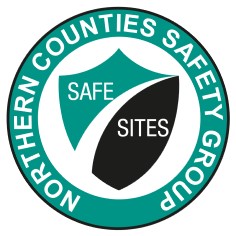 COSHH AssessmentCOSHH AssessmentSupplier:UnileverUnileverCOSHH Number11page 1Assessment By:Activity:Activity:Review DateAssessment DateNick RedpathCleaning officesCleaning officesPersons/Groups at RiskPersons/Groups at RiskOffice cleanerOffice cleanerNAME OF HAZARDOUS SUBSTANCE USED OR CREATEDSubstance: Domestos Bleach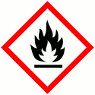 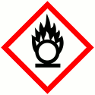 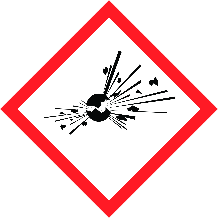 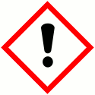 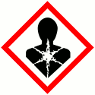 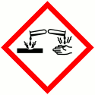 FLAMMABLEFLAMMABLEOXIDISINGOXIDISINGEXPLOSIVEEXPLOSIVEIRRITANTIRRITANTHARMFULHARMFULCORROSIVECORROSIVECORROSIVEYESNOYESNOYESNOYESNOYESNOYESNONOInsert  in appropriate boxesInsert  in appropriate boxesInsert  in appropriate boxesInsert  in appropriate boxesInsert  in appropriate boxesInsert  in appropriate boxesInsert  in appropriate boxesInsert  in appropriate boxesInsert  in appropriate boxesInsert  in appropriate boxesInsert  in appropriate boxesInsert  in appropriate boxesInsert  in appropriate boxesInsert  in appropriate boxesInsert  in appropriate boxesInsert  in appropriate boxesInsert  in appropriate boxesInsert  in appropriate boxes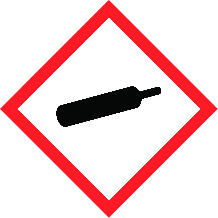 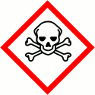 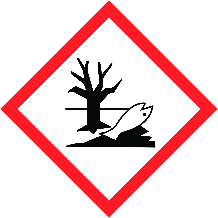 COMPRESSED GASCOMPRESSED GASTOXICTOXICHARMFUL TO THE EINVIRONMENTHARMFUL TO THE EINVIRONMENTYESNOYESNOYESNOYESNOYESNOYESNONOInsert  in appropriate boxesInsert  in appropriate boxesInsert  in appropriate boxesInsert  in appropriate boxesInsert  in appropriate boxesInsert  in appropriate boxesInsert  in appropriate boxesInsert  in appropriate boxesInsert  in appropriate boxesInsert  in appropriate boxesInsert  in appropriate boxesInsert  in appropriate boxesInsert  in appropriate boxesInsert  in appropriate boxesInsert  in appropriate boxesInsert  in appropriate boxesInsert  in appropriate boxesInsert  in appropriate boxesPlease add comments into boxes where required.Please add comments into boxes where required.Insert  in appropriate boxesInsert  in appropriate boxesYESNONOIs Manufacturers Safety Data Sheet available?Is Manufacturers Safety Data Sheet available?Is Manufacturers Safety Data Sheet available?Does the Substance have a Workplace Exposure Limit (WEL)? Does the Substance have a Workplace Exposure Limit (WEL)? Does the Substance have a Workplace Exposure Limit (WEL)? If the substance has a WEL please state. if un-sure check HSE document – EH40If the substance has a WEL please state. if un-sure check HSE document – EH40If the substance has a WEL please state. if un-sure check HSE document – EH402mg.m3 per 15 minShort term exposureCan a safer substance be used or can the substance be enclosed or extracted.Can a safer substance be used or can the substance be enclosed or extracted.Can a safer substance be used or can the substance be enclosed or extracted.Will employees be given information and training?Will employees be given information and training?Will employees be given information and training?Will Personal Protective Equipment be provided for employees?Will Personal Protective Equipment be provided for employees?Will Personal Protective Equipment be provided for employees?     State the standard of RPE (respirators)     State the standard of RPE (respirators)     State the standard of RPE (respirators)     State the standard of Goggles or Spectacles     State the standard of Goggles or Spectacles     State the standard of Goggles or Spectacles     State the standard of Gloves     State the standard of Gloves     State the standard of GlovesRubber gloves     State the standard of Overalls     State the standard of Overalls     State the standard of Overalls     State the standard of Boots     State the standard of Boots     State the standard of Boots     Other Equipment     Other Equipment     Other EquipmentAttach details if YESWill Exposure Monitoring and/or Control Measures be required?Will Exposure Monitoring and/or Control Measures be required?Will Exposure Monitoring and/or Control Measures be required?Attach details if YESWill Health Surveillance be necessary?Will Health Surveillance be necessary?Will Health Surveillance be necessary?Attach details if YESDoes this Substance need to be disposed of by a Waste Disposal Contractor?Does this Substance need to be disposed of by a Waste Disposal Contractor?Does this Substance need to be disposed of by a Waste Disposal Contractor?Does this Substance need to be disposed of by a Waste Disposal Contractor?Have all necessary First-aid requirements been provided?Have all necessary First-aid requirements been provided?Have all necessary First-aid requirements been provided?Have Storage requirements for the substance been provided/arranged on site?Have Storage requirements for the substance been provided/arranged on site?Have Storage requirements for the substance been provided/arranged on site?FIRST AID, FIRE FIGHTING, STORAGE & HANDLING, DISPOSAL AND ACCIDENTAL RELEASE INSTRUCTIONS ARE PROVIDED ON PAGES 2 & 3FIRST AID, FIRE FIGHTING, STORAGE & HANDLING, DISPOSAL AND ACCIDENTAL RELEASE INSTRUCTIONS ARE PROVIDED ON PAGES 2 & 3FIRST AID, FIRE FIGHTING, STORAGE & HANDLING, DISPOSAL AND ACCIDENTAL RELEASE INSTRUCTIONS ARE PROVIDED ON PAGES 2 & 3Number of Sheets attached to this AssessmentNumber of Sheets attached to this AssessmentNumber of Sheets attached to this AssessmentFIRST AID INSTRUCTIONSFIRST AID INSTRUCTIONSFIRST AID INSTRUCTIONSFIRST AID INSTRUCTIONSFIRST AID INSTRUCTIONSFIRST AID INSTRUCTIONSFIRST AID INSTRUCTIONSRoute of Exposure, orType of InjuryFirst Aid TreatmentFirst Aid TreatmentFirst Aid TreatmentFirst Aid TreatmentFirst Aid TreatmentFirst Aid TreatmentSkin Contact Wash thoroughly.Wash thoroughly.Wash thoroughly.Wash thoroughly.Wash thoroughly.Wash thoroughly.Eye Contact Rinse immediately with plenty of water, holding the eyelids open and seek medical advice if effects persist.Rinse immediately with plenty of water, holding the eyelids open and seek medical advice if effects persist.Rinse immediately with plenty of water, holding the eyelids open and seek medical advice if effects persist.Rinse immediately with plenty of water, holding the eyelids open and seek medical advice if effects persist.Rinse immediately with plenty of water, holding the eyelids open and seek medical advice if effects persist.Rinse immediately with plenty of water, holding the eyelids open and seek medical advice if effects persist.Inhalation Remove from source of exposure.Remove from source of exposure.Remove from source of exposure.Remove from source of exposure.Remove from source of exposure.Remove from source of exposure.IngestionRemove product from mouth, give the casualty a small quantity of water to drink and seek medical advice. Do not induce vomiting.Remove product from mouth, give the casualty a small quantity of water to drink and seek medical advice. Do not induce vomiting.Remove product from mouth, give the casualty a small quantity of water to drink and seek medical advice. Do not induce vomiting.Remove product from mouth, give the casualty a small quantity of water to drink and seek medical advice. Do not induce vomiting.Remove product from mouth, give the casualty a small quantity of water to drink and seek medical advice. Do not induce vomiting.Remove product from mouth, give the casualty a small quantity of water to drink and seek medical advice. Do not induce vomiting.General InformationN/AN/AN/AN/AN/AN/AFIRE FIGHTING MEASURESFIRE FIGHTING MEASURESHazardMeasuresFire  NON FLAMMABLE - In the event of a fire due to other causes the product is compatible with water, foam, carbon dioxide and dry powderextinguishers. May evolve toxic fumes if involved in a fire. Fire-fighters should wear self contained breathing apparatus.StabilityProvided the product is stored in accordance with the approved guidelines there are no known hazardous decomposition products.Decomposition ProductsProvided the product is stored in accordance with the approved guidelines there are no known hazardous decomposition products.MANUFACTURERS INFORMATIONMANUFACTURERS INFORMATIONManufacturers Name and AddressUnilever UK Limited Springfield Drive Leatherhead Surrey KT22 7GR Tel: 0800 77 66 45 / Eire 1850 388 399Manufacturers Health & Safety Data Sheet Reference8463303 / 424 Hour Emergency Telephone Number0137294 8999Regulatory Information: Warning Label PhrasesH315 Irritating to skinH318 Risk of serious damage to eyes.P102 Keep out of reach of children.P262 Do not get in eyes, on skin, or on clothingseek medical advice.P301 + P330 + P331 IF SWALLOWED: Rinse mouth. Do NOT induce vomitingP280 Wear protective gloves/protective clothing/eye protection/face protectionP101 If medical advice is needed, have product container or label at hand.P6 Warning! Do not use together with other products. May release dangerous gases (chlorine)STORAGE AND HANDLINGSTORAGE AND HANDLINGHazardMeasuresHandling Keep away from acids. Do not mix with any other chemicals.Wear suitable personal protective equipment, as detailed .Avoid contact with skin and eyes.Avoid inhalation of high concentrations of mist.StorageStore upright in cool, well-ventilated area out of direct sunlight, ensuring that thevents remain effective. Protect from extremes of temperature.Excessively high temperatures or humidity. Keep away from acids.Contact with acids liberates chlorine.Hazardous decomposition products may include chlorine.DISPOSAL MEASURESDISPOSAL MEASURESHazardMeasuresPollution of water courses or drainsThis product does not contain any prescribed substance under the EnvironmentalProtection Act (Prescribed Processes and Substances) Regulations 1991 but isclassified as special waste under the Control of Substances (Special Waste)Regulations 1996.Wear suitable gloves and eye/face protection.Dilute with water to at least 5% w/v (50 g/litre) and pour down a wastewater drain(foul sewer).ACCIDENTAL RELEASE MEASURESACCIDENTAL RELEASE MEASURESHazardMeasuresSpillageIn the event of spillage use appropriate containment to avoid environmentalcontamination. Take up with inert absorbing material. Place in suitable clean, drycontainers for disposal by approved methods.Mop up bulk and dilute remainder to foul drain with plenty of water, diluting to atleast 5%. Treat large spillages as industrial waste.USAGE/EXPOSUREUSAGE/EXPOSUREFrequency and Duration of useMaximum number of people involved in activityQuantities stored/usedExposure levelsName:Signature:Date:Name:Signature:Date: